Obtener un duplicado de Certificado de Exención del Uso de Cinturones de Seguridad y Asiento Protector en caso de pérdida o hurto. Persona que conduzca o viaje como pasajero por las vías públicas en un vehículo de motor y esté previamente autorizada a dicha exención debido a una condición médica.Proveerle al ciudadano otro certificado de exención de uso de cinturón de seguridad y/o asiento protector igual al que tenía al momento en que se le perdió o fue hurtado. Si el certificado fue hurtado, deberá hacer una querella en la Policía de Puerto Rico.  Incluir el número de la querella en la declaración jurada requerida para esta solicitud.La declaración jurada deberá incluir la siguiente oración: "Relevamos a DTOP de toda responsabilidad en esta transacción". En cualquier oficina de CESCO.					Directorio de CESCOEl ciudadano debe verificar los posibles costos de tramitación de los documentos que se gestionan fuera del Departamento de Transportación y Obras Públicas ya que los mismos no están incluidos en esta sección.Declaración jurada haciendo constar las circunstancias de la pérdida o hurto.  En caso de hurto deberá incluir número de querella de la Policía de Puerto Rico y es importante que en la misma se incluya la oración: "Relevamos a DTOP de toda responsabilidad en esta transacción". Dos (2) fotos 2" x 2" sin sombrero, ni pañuelo ni gafas oscuras. Presentar un documento acreditativo de identidad con fotografía.  De ser necesario favor de referirse al documento DTOP-DIS-261 Documentos Acreditativos para Establecer la Identidad con FotografíaNo aplica.Página Web DTOP – http://www.dtop.gov.prDTOP-DIS-261 Documentos Acreditativos para Establecer la Identidad con Fotografía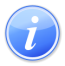 Descripción del Servicio 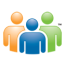 Audiencia y Propósito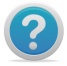 Consideraciones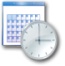 Lugar y Horario de Servicio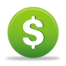 Costo del Servicio y Métodos de Pago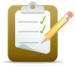 Requisitos para Obtener Servicio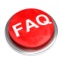 Preguntas Frecuentes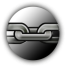 Enlaces Relacionados